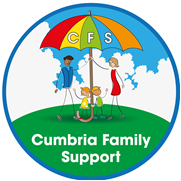 Cumbria Family Support LtdThe Office, Mardale Road, Penrith, CA11 9EHTel: 01768 593102 Registered Charity Number 1085861   -   Company Registration Number 4151545Position applied for:  Empowering Families Officer (Temporary to 31/03/2026)EDUCATIONGive details of secondary schools, universities or other educational establishments attended.QUALIFICATIONSGive details, including dates, of any Educational Certificates, Professional or other qualifications and training with the standard obtained.REFEREESIt is our practice to collect references and job offers will not be formally made until satisfactory references are received.  Please give the name, occupations and postal addresses of two responsible persons to whom you are not related and to whom reference can be made.  One referee must be your present or most recent employer.  Please obtain permission from the person before submitting their name.PARTICULARS OF ALL EMPLOYMENTThese should be in date order and there should be no gaps unaccounted for.ADDITIONAL INFORMATIONGive details of any other information which you consider relevant to your application.  Attach one additional sheet if needed.  Please do not send a separate CV as it will not be considered.Canvassing directly or indirectly shall disqualify the candidate concernedAll information contained in this form will be treated as STRICTLY CONFIDENTIAL.  In the interests of economy, receipt of application form is not acknowledged unless a stamped addressed envelope is provided. Completed applications to be sent to: Deb Royston, Chief Officer, Cumbria Family Support Ltd, The Office, Mardale Road, Penrith CA11 9EH admin@cumbriafamilysupport.org.uk (Marked ‘Confidential’).Please note – if you have not heard from us within 4 weeks please presume your application has been unsuccessful on this occasion.SurnameFull Forenames Home AddressAddress for communication (if different)Home telephone numberMobile numberEmail addressWhat notice are you required to give your present employer?Name of EstablishmentTownStart DateFinish DateFull or Part TimeSubjectLevelDate1)Day Tel:  _________________________Email:      _________________________2)Day Tel: _________________________Email:      _________________________Name and full address of employerStart DateFinish DatePosition held and duties undertakenGrade and SalaryLooking at the role profile, please explain how your skills, knowledge and experience meet the requirements of the job role If you prefer please submit up to 2 x A4 pages of typed information.I declare that the information contained in this form is to the best of my knowledge correct.Signed: ……………………………………………………………..                          Date: ……………………….…